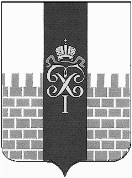 МЕСТНАЯ АДМИНИСТРАЦИЯ МУНИЦИПАЛЬНОГО ОБРАЗОВАНИЯ ГОРОД ПЕТЕРГОФ_____________________________________________________________________________ПОСТАНОВЛЕНИЕот « 31 »  декабря             2015 г.	                                                                               № 237	В соответствии с Бюджетным  кодексом  Российской Федерации и Постановлением местной администрации муниципального образования город Петергоф  № 150 от 26.09.2013 года  «Об утверждении  Положения о Порядке разработки, реализации и оценки эффективности муниципальных программ и о Порядке  разработки и реализации ведомственных целевых программ и планов по непрограммным расходам местного бюджета МО г. Петергоф» местная администрация  ПОСТАНОВЛЯЕТ:1. Утвердить план мероприятий, направленных на решение вопроса местного значения по непрограммным расходам местного бюджета муниципального образования город Петергоф  на 2016 год «Организация  учета  зеленых  насаждений  внутриквартального  озеленения на территории муниципального образования город  Петергоф» согласно приложению к настоящему постановлению.  2.  Постановление вступает  в  силу  с  момента  обнародования.3.  Контроль за исполнением  настоящего постановления оставляю за собой.Глава  местной администрации муниципального образования  город Петергоф                              А.В.Шифман           Приложение  к Постановлению МА МО город Петергоф  от « 31 » декабря  2016  № 237  Согласовано                                                                                                            УтвержденоГлава МО г.Петергоф,                                                                    Глава МА МО г.Петергофисполняющий полномочия                                                             Председателя МС МО г.Петергоф____________/М.И. Барышников/                                          _____________/А.В. Шифман/ «31 » декабря 2015 г.                                                                               «31 » декабря 2015 г.ПЛАН мероприятий, направленных на решение вопроса местного значения по непрограммным расходам местного бюджета муниципального образования город Петергоф на 2016 год «Организация  учета  зеленых  насаждений  внутриквартального  озеленения на территории муниципального образования город  Петергоф».Приложение №1: Сметный расчет стоимости работ по организации учета зеленых насажденийГл. специалист ОГХ                               Ж.Н. ЧижСогласовано:Начальник ФЭО                                     А.В. КостареваНачальник ОЗ и ЮС                              Т.С. Егорова«Об утверждении  плана мероприятий, направленных на решение вопроса местного значения по непрограммным расходам местного бюджета муниципального образования город Петергоф на 2016 год «Организация  учета  зеленых  насаждений  внутриквартального  озеленения на территории муниципального образования город  Петергоф»  №п/пНаименование направления расходов: непрограммные расходы местного бюджетаНаименование направления расходов: непрограммные расходы местного бюджетаСрок реализации мероприятияНеобходимый объём финансирования(тыс.руб.)Прим.№п/пНаименование мероприятияСрок реализации мероприятияНеобходимый объём финансирования(тыс.руб.)Прим.№п/пНаименование мероприятияСрок реализации мероприятияНеобходимый объём финансирования(тыс.руб.)Прим.1Организация учета зеленых насаждений на территории МО г. ПетергофОрганизация учета зеленых насаждений на территории МО г. ПетергофII-IV квартал699,5Сметный расчетИтого:Итого:699,5